Ibiza« Antes y ahora »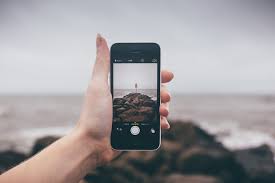 Localiza el lugar de la fotografía eintenta sacar la misma fotografía pero en la actualidadFotos cedidas por el Archivo Histórico de Ibiza para el proyecto de intercambio IES Sa Serra- Lycée Eugène Hénaff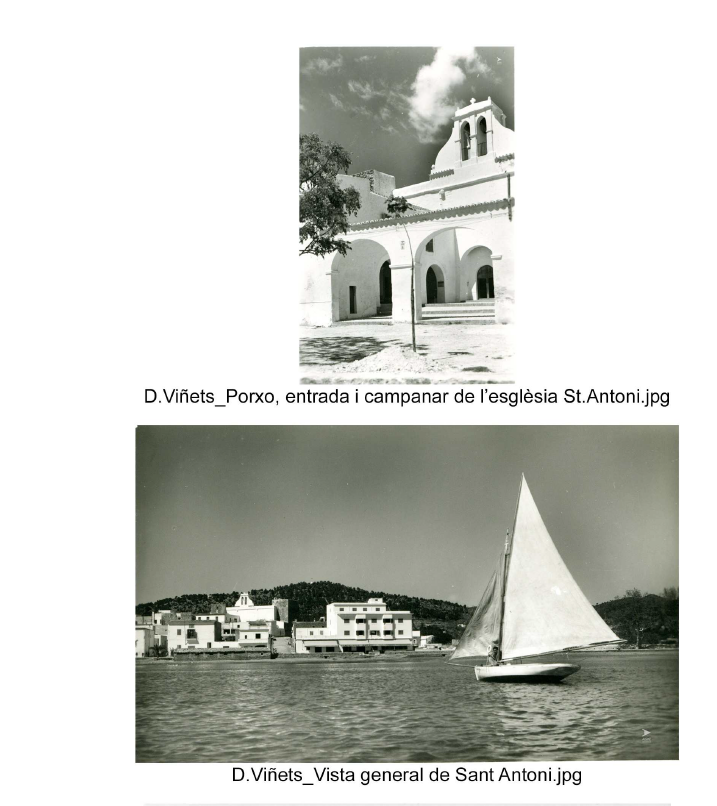 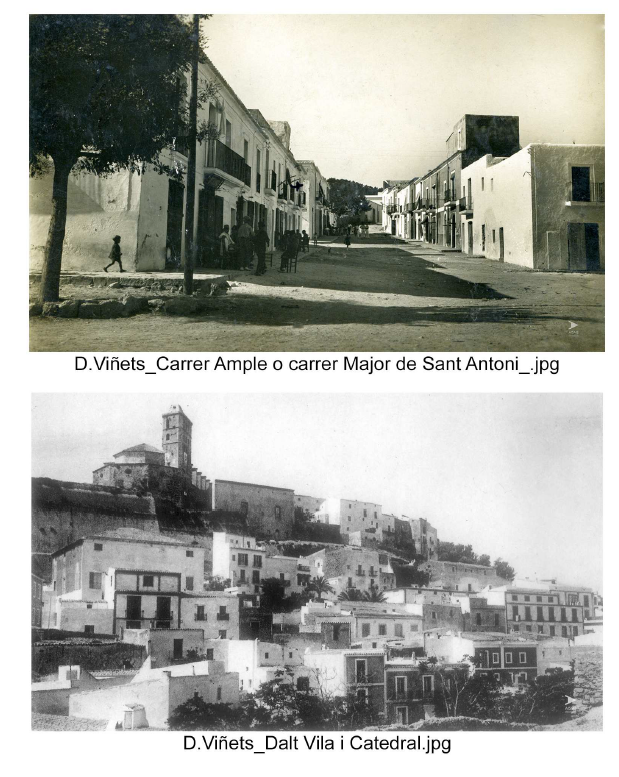 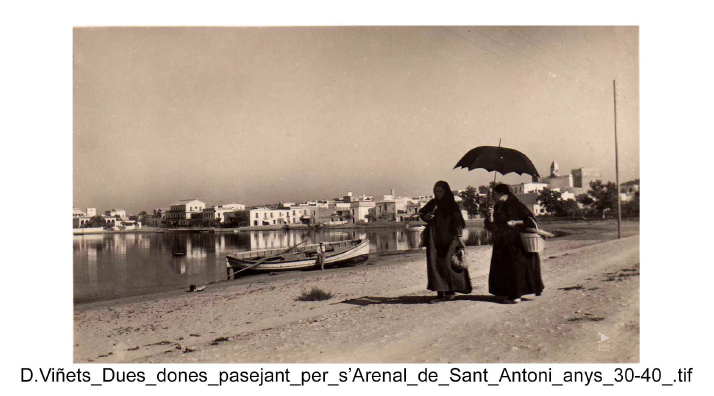 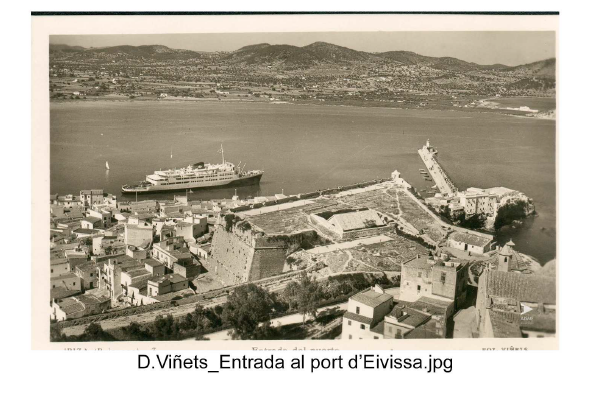 